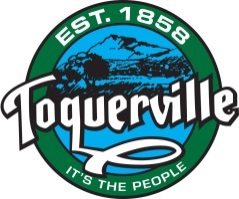 TOQUERVILLE CITYRESOLUTION #RES.2020.XXASH CREEK SEWER SPECIAL SERVICES DISTRICTDESIGNATION OF RESPRESENTATIVE TO THE ADMINISTRATIVE COUNCILA RESOLUTION OF THE CITY COUNCIL OF TOQUERVILLE, UTAH, APPROVING THE DESIGNATION AND APPOINTMENT OF ONE (1) RESPRESENTATIVE  TO SERVE ON THE ADMINISTRATIVE CONTROL BOARD OF ASH CREEK SPECIAL SERVICE DISTRICT FOR THE CALENDAR YEAR 2020 AND FOR SUCH TIME THEREAFTER UNTIL SUCCESSORS HAVE BEEN DESIGNATED AND APPOINTED.WHEREAS Ash Creek Special Service District was created by the Washington County Commission for the purpose of providing wastewater collection and treatment services for the residents of Hurricane, La Verkin and Toquerville, Utah, as well as other unincorporated areas of Washington County, Utah; and  WHEREAS said District is governed by an Administrative Control Board made up of six (6) members, one (1) of whom are appointed by each of the three aforementioned cities within the boundaries of the district; and WHEREAS the City of Toquerville desires to designate one (1) person to serve on said Administrative Control Board as the representatives for the City of Toquerville during the calendar year 2020 and for such time thereafter until successors have been appointed; and WHEREAS all legal requirements pertaining to the designation of said representatives have been met; andWHEREAS said City Council deems it necessary and desirable for the preservation of the public health, safety and welfare,BE IT HEREBY RESOLVED by the City Council of Toquerville, Utah that Justin Sip, a member of the Toquerville City Council, shall be, and are hereby, designated to serve as the City of Toquerville’s representatives on the Administrative Control Board of Ash Creek Special Service District for the calendar year 2020 and for such time thereafter until successors have been designated and appointed.  ADOPTED BY THE TOQUERVILLE CITY COUNCIL, STATE OF UTAH, ON THIS ____ DAY OF _____________, 2020 ON THE FOLLOWING VOTE: Councilperson:		Keen Ellsworth			AYE___	NAE___ABSTAIN___ ABSENT___			Ty Bringhurst	 		AYE___	NAE___ABSTAIN___ ABSENT___			Justin Sip			AYE___	NAE___ABSTAIN___ ABSENT___			John “Chuck” Williams		AYE___	NAE___ABSTAIN___ ABSENT___Gary Chaves			AYE___	NAE___ABSTAIN___ ABSENT___Approved By: ______________________________ 	Lynn Chamberlain, MayorAttested By: ________________________________Ruth Evans, City Recorder